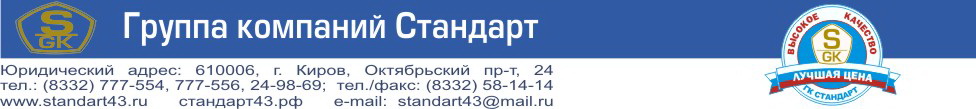 2 декабря 2019г.      ПРАЙС-ЛИСТ НА КОМПЛЕКТУЮЩИЕ ДЛЯ ЗАБОРА  	(ЗАБОР СВОИМИ РУКАМИ)*Изготовим заборы, калитки, мангалы, навесы и другие металлоконструкции по Вашим размерам!!!*Изготовим заборы, калитки, мангалы, навесы и другие металлоконструкции по Вашим размерам!!!*Изготовим заборы, калитки, мангалы, навесы и другие металлоконструкции по Вашим размерам!!!Примечание:Возможно расхождение цен и сроков поставки, приведенных в прайс-листах, с реальными.Пожалуйста, уточняйте текущие цены у наших менеджеров.№АссортиментНаименование Характеристика           Цена Дополнение1     ТРУБА ПРОФИЛЬНАЯ(СТОЛБЫ, ПРОЖИЛИНЫ)15х15х1,5                                     Теорит. вес-0,605кг/п.мНе окрашенная50,00р/п.мДлина 6м1     ТРУБА ПРОФИЛЬНАЯ(СТОЛБЫ, ПРОЖИЛИНЫ)15х15х1,5                                     Теорит. вес-0,605кг/п.мОКРАШЕННАЯ65,00р/п.мСрок изготовление 7-14дня.1     ТРУБА ПРОФИЛЬНАЯ(СТОЛБЫ, ПРОЖИЛИНЫ)20х20х1,5                                     Теорит. вес-0,841кг/п.мНе окрашенная60,00р/п.мДлина 6м1     ТРУБА ПРОФИЛЬНАЯ(СТОЛБЫ, ПРОЖИЛИНЫ)20х20х1,5                                     Теорит. вес-0,841кг/п.мОКРАШЕННАЯ75,00р/п.мСрок изготовление 7-14дня.1     ТРУБА ПРОФИЛЬНАЯ(СТОЛБЫ, ПРОЖИЛИНЫ)40х20х1,5                                     Теорит. вес-1,31кг/п.мНе окрашенная72,00р/п.мДлина 6м1     ТРУБА ПРОФИЛЬНАЯ(СТОЛБЫ, ПРОЖИЛИНЫ)40х20х1,5                                     Теорит. вес-1,31кг/п.мОКРАШЕННАЯ90,00р/п.мСрок изготовление 7-14дня.1     ТРУБА ПРОФИЛЬНАЯ(СТОЛБЫ, ПРОЖИЛИНЫ)40х20х2                                      Теорит. вес-1,7кг/п.мНе окрашенная94,00р/п.мДлина 6м1     ТРУБА ПРОФИЛЬНАЯ(СТОЛБЫ, ПРОЖИЛИНЫ)40х20х2                                      Теорит. вес-1,7кг/п.мОКРАШЕННАЯ112,00р/п.мСрок изготовление 7-14дня.1     ТРУБА ПРОФИЛЬНАЯ(СТОЛБЫ, ПРОЖИЛИНЫ)40х40х1,5                                           Теорит. вес-1,78кг/п.мНе окрашенная100,00р/п.мДлина 6м1     ТРУБА ПРОФИЛЬНАЯ(СТОЛБЫ, ПРОЖИЛИНЫ)40х40х1,5                                           Теорит. вес-1,78кг/п.мОКРАШЕННАЯ124,00р/п.мСрок изготовление 7-14дня.1     ТРУБА ПРОФИЛЬНАЯ(СТОЛБЫ, ПРОЖИЛИНЫ)60х40х2                                              Теорит. вес-2,96кг/п.мНе окрашенная148,00р/п.мДлина 6м1     ТРУБА ПРОФИЛЬНАЯ(СТОЛБЫ, ПРОЖИЛИНЫ)60х40х2                                              Теорит. вес-2,96кг/п.мОКРАШЕННАЯ176,00р/п.мСрок изготовление 7-14дня.1     ТРУБА ПРОФИЛЬНАЯ(СТОЛБЫ, ПРОЖИЛИНЫ)60х60х2                                              Теорит. вес-3,59кг/п.мНе окрашенная194,00р/п.мДлина 6м1     ТРУБА ПРОФИЛЬНАЯ(СТОЛБЫ, ПРОЖИЛИНЫ)60х60х2                                              Теорит. вес-3,59кг/п.мОКРАШЕННАЯ224,00р/п.мСрок изготовление 7-14дня.1     ТРУБА ПРОФИЛЬНАЯ(СТОЛБЫ, ПРОЖИЛИНЫ)60х60х3                                           Теорит. вес-5,25кг/п.мНе окрашенная290,00р/п.мДлина 6м1     ТРУБА ПРОФИЛЬНАЯ(СТОЛБЫ, ПРОЖИЛИНЫ)60х60х3                                           Теорит. вес-5,25кг/п.мОКРАШЕННАЯ320,00р/п.мСрок изготовление 7-14дня.1     ТРУБА ПРОФИЛЬНАЯ(СТОЛБЫ, ПРОЖИЛИНЫ)80Х60Х3    	                     Теорит. вес-6,19кг/п.мНе окрашенная360,00р\п.мДлина 6м1     ТРУБА ПРОФИЛЬНАЯ(СТОЛБЫ, ПРОЖИЛИНЫ)80Х60Х3    	                     Теорит. вес-6,19кг/п.мОКРАШЕННАЯ400,00р\п.мСрок изготовление 7-14дня.1     ТРУБА ПРОФИЛЬНАЯ(СТОЛБЫ, ПРОЖИЛИНЫ)80Х80Х3    	                     Теорит. вес-7,13кг/п.мНе окрашенная390,00р\п.мДлина 6м1     ТРУБА ПРОФИЛЬНАЯ(СТОЛБЫ, ПРОЖИЛИНЫ)80Х80Х3    	                     Теорит. вес-7,13кг/п.мОКРАШЕННАЯ430,00р\п.мСрок изготовление 7-14дня.2СТОЛБЫ(ИЗПРОФИЛЬНОЙ ТРУБЫ)40х40х1,5  длина 2.0метра  Не окрашенная230,00 р/столбСрок изготовление  7-14дня2СТОЛБЫ(ИЗПРОФИЛЬНОЙ ТРУБЫ)40х40х1,5  длина 2.0метра  ОКРАШЕННАЯ  278 ,00р/столбСрок изготовление  7-14дня2СТОЛБЫ(ИЗПРОФИЛЬНОЙ ТРУБЫ)40х40х1,5  длина 2.0метра с пластинойНе окрашенная285,00р/столбСрок изготовление  7-14дня2СТОЛБЫ(ИЗПРОФИЛЬНОЙ ТРУБЫ)40х40х1,5  длина 2.0метра с пластинойОКРАШЕННАЯ338,00р/столбСрок изготовление  7-14дня2СТОЛБЫ(ИЗПРОФИЛЬНОЙ ТРУБЫ)40х40х1,5  длина 2.5метра  Не окрашенная     280,00р/столбСрок изготовление  7-14дня2СТОЛБЫ(ИЗПРОФИЛЬНОЙ ТРУБЫ)40х40х1,5  длина 2.5метра  ОКРАШЕННАЯ340,00р/столбСрок изготовление  7-14дня2СТОЛБЫ(ИЗПРОФИЛЬНОЙ ТРУБЫ)40х40х1,5  длина 2.5метра  с пластинойНе окрашенная335,0р/столбСрок изготовление  7-14дня2СТОЛБЫ(ИЗПРОФИЛЬНОЙ ТРУБЫ)40х40х1,5  длина 2.5метра  с пластинойОКРАШЕННАЯ388,00р/столбСрок изготовление  7-14дня2СТОЛБЫ(ИЗПРОФИЛЬНОЙ ТРУБЫ)60х40х2 длина 2.0метра  Не окрашенная336,00р/столбСрок изготовление  7-14дня2СТОЛБЫ(ИЗПРОФИЛЬНОЙ ТРУБЫ)60х40х2 длина 2.0метра  ОКРАШЕННАЯ392,00р/столбСрок изготовление  7-14дня2СТОЛБЫ(ИЗПРОФИЛЬНОЙ ТРУБЫ)60х40х2длина 2.0метра  с пластинойНе окрашенная405,00р/столбСрок изготовление  7-14дня2СТОЛБЫ(ИЗПРОФИЛЬНОЙ ТРУБЫ)60х40х2длина 2.0метра  с пластинойОКРАШЕННАЯ467,00р/столбСрок изготовление  7-14дня2СТОЛБЫ(ИЗПРОФИЛЬНОЙ ТРУБЫ)60х40х2 длина 2.5метра  Не окрашенная410,00р/столбСрок изготовление  7-14дня2СТОЛБЫ(ИЗПРОФИЛЬНОЙ ТРУБЫ)60х40х2 длина 2.5метра  ОКРАШЕННАЯ480,00 р/столбСрок изготовление  7-14дня2СТОЛБЫ(ИЗПРОФИЛЬНОЙ ТРУБЫ)60х40х2  длина 2.5метра  с пластинойНе окрашенная479,00р/столбСрок изготовление  7-14дня2СТОЛБЫ(ИЗПРОФИЛЬНОЙ ТРУБЫ)60х40х2  длина 2.5метра  с пластинойОКРАШЕННАЯ555,00р/столбСрок изготовление  7-14дня2СТОЛБЫ(ИЗПРОФИЛЬНОЙ ТРУБЫ)60х60х2  длина 2.0метра  Не окрашенная428,00р/столбСрок изготовление  7-14дня2СТОЛБЫ(ИЗПРОФИЛЬНОЙ ТРУБЫ)60х60х2  длина 2.0метра  ОКРАШЕННАЯ488,00р/столбСрок изготовление  7-14дня2СТОЛБЫ(ИЗПРОФИЛЬНОЙ ТРУБЫ)60х60х2 длина 2.0метра  с пластинойНе окрашенная497,00р/столбСрок изготовление  7-14дня2СТОЛБЫ(ИЗПРОФИЛЬНОЙ ТРУБЫ)60х60х2 длина 2.0метра  с пластинойОКРАШЕННАЯ563,00р/столбСрок изготовление  7-14дня2СТОЛБЫ(ИЗПРОФИЛЬНОЙ ТРУБЫ)60х60х2  длина 2.5метра  Не окрашенная525,00 р/столбСрок изготовление  7-14дня2СТОЛБЫ(ИЗПРОФИЛЬНОЙ ТРУБЫ)60х60х2  длина 2.5метра  ОКРАШЕННАЯ   600 ,00р/столбСрок изготовление  7-14дня2СТОЛБЫ(ИЗПРОФИЛЬНОЙ ТРУБЫ)60х60х2 длина 2.5метра  с пластинойНе окрашенная   594 ,00 р/столбСрок изготовление  7-14дня2СТОЛБЫ(ИЗПРОФИЛЬНОЙ ТРУБЫ)60х60х2 длина 2.5метра  с пластинойОКРАШЕННАЯ675,00р/столбСрок изготовление  7-14дня2СТОЛБЫ(ИЗПРОФИЛЬНОЙ ТРУБЫ)60х60х3  длина 2.0метра  Не окрашенная620,00р/столбСрок изготовление  7-14дня2СТОЛБЫ(ИЗПРОФИЛЬНОЙ ТРУБЫ)60х60х3  длина 2.0метра  ОКРАШЕННАЯ680,00р/столбСрок изготовление  7-14дня2СТОЛБЫ(ИЗПРОФИЛЬНОЙ ТРУБЫ)60х60х3  длина 2.0метра  с пластинойНе окрашенная689,00р/столбСрок изготовление  7-14дня2СТОЛБЫ(ИЗПРОФИЛЬНОЙ ТРУБЫ)60х60х3  длина 2.0метра  с пластинойОКРАШЕННАЯ755,00р/столбСрок изготовление  7-14дня2СТОЛБЫ(ИЗПРОФИЛЬНОЙ ТРУБЫ)60х60х3 длина 2.5метра  Не окрашенная765,00р/столбСрок изготовление  7-14дня2СТОЛБЫ(ИЗПРОФИЛЬНОЙ ТРУБЫ)60х60х3 длина 2.5метра  ОКРАШЕННАЯ840,00р/столбСрок изготовление  7-14дня2СТОЛБЫ(ИЗПРОФИЛЬНОЙ ТРУБЫ)60х60х3  длина 2.5метра  с пластинойНе окрашенная834,00р/столбСрок изготовление  7-14дня2СТОЛБЫ(ИЗПРОФИЛЬНОЙ ТРУБЫ)60х60х3  длина 2.5метра  с пластинойОКРАШЕННАЯ915,00р/столбСрок изготовление  7-14дня2СТОЛБЫ(ИЗПРОФИЛЬНОЙ ТРУБЫ)80х60х3  длина 3метра  Не окрашенная1130,00р/столбСрок изготовление  7-14дня2СТОЛБЫ(ИЗПРОФИЛЬНОЙ ТРУБЫ)80х60х3  длина 3метра  ОКРАШЕННАЯ1250,00р/столбСрок изготовление  7-14дня2СТОЛБЫ(ИЗПРОФИЛЬНОЙ ТРУБЫ)80х60х3  длина 3метра  с пластинойНе окрашенная1212,00р/столбСрок изготовление  7-14дня2СТОЛБЫ(ИЗПРОФИЛЬНОЙ ТРУБЫ)80х60х3  длина 3метра  с пластинойОКРАШЕННАЯ1340,00р/столбСрок изготовление  7-14дня3СТОЛБ ЗАБОРНЫЙ (КВАДРАТНЫЙ, ОСНАЩЕННЫЙ)40х40х1,5  длина 2,0метра с пластиной сверху, с двумя крепежными-пластинами  ***Не окрашенная465	,00р/столбСрок изготовление  7-14дня3СТОЛБ ЗАБОРНЫЙ (КВАДРАТНЫЙ, ОСНАЩЕННЫЙ)40х40х1,5  длина 2,0метра с пластиной сверху, с двумя крепежными-пластинами  ***ОКРАШЕННАЯ538,00р/столбСрок изготовление  7-14дня3СТОЛБ ЗАБОРНЫЙ (КВАДРАТНЫЙ, ОСНАЩЕННЫЙ)40х40х1,5  длина 2,5метра с пластиной сверху, с двумя крепежными-пластинамиНе окрашенная515,00р/столбСрок изготовление  7-14дня3СТОЛБ ЗАБОРНЫЙ (КВАДРАТНЫЙ, ОСНАЩЕННЫЙ)40х40х1,5  длина 2,5метра с пластиной сверху, с двумя крепежными-пластинамиОКРАШЕННАЯ588,00р/столбСрок изготовление  7-14дня3СТОЛБ ЗАБОРНЫЙ (КВАДРАТНЫЙ, ОСНАЩЕННЫЙ)60х40х2,0  длина 2,0метра с пластиной сверху, с двумя крепежными-пластинами.Не окрашенная516,00р/столбСрок изготовление  7-14дня3СТОЛБ ЗАБОРНЫЙ (КВАДРАТНЫЙ, ОСНАЩЕННЫЙ)60х40х2,0  длина 2,0метра с пластиной сверху, с двумя крепежными-пластинами.ОКРАШЕННАЯ592,00р/столбСрок изготовление  7-14дня3СТОЛБ ЗАБОРНЫЙ (КВАДРАТНЫЙ, ОСНАЩЕННЫЙ)60х40х2,0  длина 2,5метра с пластиной сверху, с двумя крепежными-пластинами  ***Не окрашенная659,00р/столбСрок изготовление  7-14дня3СТОЛБ ЗАБОРНЫЙ (КВАДРАТНЫЙ, ОСНАЩЕННЫЙ)60х40х2,0  длина 2,5метра с пластиной сверху, с двумя крепежными-пластинами  ***ОКРАШЕННАЯ755,00р/столбСрок изготовление  7-14дня3СТОЛБ ЗАБОРНЫЙ (КВАДРАТНЫЙ, ОСНАЩЕННЫЙ)60х60х2,0  длина 2,0метра с пластиной сверху, с двумя крепежными-пластинами.Не окрашенная677,00р/столбСрок изготовление  7-14дня3СТОЛБ ЗАБОРНЫЙ (КВАДРАТНЫЙ, ОСНАЩЕННЫЙ)60х60х2,0  длина 2,0метра с пластиной сверху, с двумя крепежными-пластинами.ОКРАШЕННАЯ763,00р/столбСрок изготовление  7-14дня3СТОЛБ ЗАБОРНЫЙ (КВАДРАТНЫЙ, ОСНАЩЕННЫЙ)60х60х2,0  длина 2,5метра с пластиной сверху, с двумя крепежными-пластинами.Не окрашенная774,00р/столбСрок изготовление  7-14дня3СТОЛБ ЗАБОРНЫЙ (КВАДРАТНЫЙ, ОСНАЩЕННЫЙ)60х60х2,0  длина 2,5метра с пластиной сверху, с двумя крепежными-пластинами.ОКРАШЕННАЯ875,00р/столбСрок изготовление  7-14дня3СТОЛБ ЗАБОРНЫЙ (КВАДРАТНЫЙ, ОСНАЩЕННЫЙ)60х60х3,0  длина 2,0метра с пластиной сверху, с двумя крепежными-пластинами.Не окрашенная869,00р/столбСрок изготовление  7-14дня3СТОЛБ ЗАБОРНЫЙ (КВАДРАТНЫЙ, ОСНАЩЕННЫЙ)60х60х3,0  длина 2,0метра с пластиной сверху, с двумя крепежными-пластинами.ОКРАШЕННАЯ955,00р/столбСрок изготовление  7-14дня3СТОЛБ ЗАБОРНЫЙ (КВАДРАТНЫЙ, ОСНАЩЕННЫЙ)60х60х3,0  длина 2,5метра с пластиной сверху, с двумя крепежными-пластинами.Не окрашенная1014,0р/столбСрок изготовление  7-14дня3СТОЛБ ЗАБОРНЫЙ (КВАДРАТНЫЙ, ОСНАЩЕННЫЙ)60х60х3,0  длина 2,5метра с пластиной сверху, с двумя крепежными-пластинами.ОКРАШЕННАЯ1115,00р/столбСрок изготовление  7-14дня3СТОЛБ ЗАБОРНЫЙ (КВАДРАТНЫЙ, ОСНАЩЕННЫЙ)80х60х3,0,  длина 2,5метра с пластиной сверху, с двумя крепежными-пластинами.Не окрашенная1212,00р/столбСрок изготовление  7-14дня3СТОЛБ ЗАБОРНЫЙ (КВАДРАТНЫЙ, ОСНАЩЕННЫЙ)80х60х3,0,  длина 2,5метра с пластиной сверху, с двумя крепежными-пластинами.ОКРАШЕННАЯ1340,00р/столбСрок изготовление  7-14дня3СТОЛБ ЗАБОРНЫЙ (КВАДРАТНЫЙ, ОСНАЩЕННЫЙ)80х60х3,0,  длина 3,0метра с пластиной сверху, с двумя крепежными-пластинами.Не окрашенная1392,00р/столбСрок изготовление  7-14дня3СТОЛБ ЗАБОРНЫЙ (КВАДРАТНЫЙ, ОСНАЩЕННЫЙ)80х60х3,0,  длина 3,0метра с пластиной сверху, с двумя крепежными-пластинами.ОКРАШЕННАЯ1540,00р/столбСрок изготовление  7-14дня№АссортиментНаименование ХарактеристикаЦена Дополнение4СУХИЕ СМЕСИЦемент                                Вес50кг350руб./мешокВ наличие/ Под заказ4СУХИЕ СМЕСИЦементно-песчаная смесь Вес50кг200руб./мешокВ наличие/ Под заказ5БЕТОННа  ГравииСмотри прайс-лист «Бетон»Смотри прайс-лист «Бетон»Смотри прайс-лист «Бетон»5БЕТОННа ЩебнеСмотри прайс-лист «Бетон»Смотри прайс-лист «Бетон»Смотри прайс-лист «Бетон»6СЕТКА-РАБИЦА50/50, 1,8мм; 1,5м   длина 10моцинкованная       ГОСТ1 450руб./рулонВ наличие/ Под заказ6СЕТКА-РАБИЦА50/50, 1,8мм; 1,2м   длина 10моцинкованная       ГОСТ1 250руб./рулонВ наличие/ Под заказ6СЕТКА-РАБИЦА50/50,  1,5м   длина 10моцинкованная       ТУ1 250руб./рулонВ наличие/ Под заказ6СЕТКА-РАБИЦА50/50,  1,2м   длина 10моцинкованная       ТУ1 050руб./рулонВ наличие/ Под заказ6СЕТКА-РАБИЦА50/50, 2,5мм; 1,5м   длина 10мс полимер.покрыт.(зеленая)3 500руб/рул.В наличие/ Под заказ6СЕТКА-РАБИЦА50/50, 2,5мм; 1,2м   длина 10мс полимер.покрыт.(зеленая)3 000 руб/рул.В наличие/ Под заказ7ПРОФНАСТИЛ С-8(ШИРИНА ЛИСТА ОБЩАЯ 1200мм, РАБОЧАЯ 1150мм)Цинк                                  0,35-0,4ммДлина на складе 2 п.м480руб.листВ наличие/ Под заказ7ПРОФНАСТИЛ С-8(ШИРИНА ЛИСТА ОБЩАЯ 1200мм, РАБОЧАЯ 1150мм)Цинк                                  0,35-0,4ммДлина на складе 1,5 п.м360,00руб.листВ наличие/ Под заказ7ПРОФНАСТИЛ С-8(ШИРИНА ЛИСТА ОБЩАЯ 1200мм, РАБОЧАЯ 1150мм)Красное вино, RAL 3005  0,35-0,4ммДлина на складе 2п.м620руб.листВ наличие/ Под заказ7ПРОФНАСТИЛ С-8(ШИРИНА ЛИСТА ОБЩАЯ 1200мм, РАБОЧАЯ 1150мм)Красное вино, RAL 3005  0,35-0,4ммДлина на складе 1,5 п.м465,00руб.листВ наличие/ Под заказ7ПРОФНАСТИЛ С-8(ШИРИНА ЛИСТА ОБЩАЯ 1200мм, РАБОЧАЯ 1150мм)Шоколад, RAL 8017        0,35-0,4ммДлина на складе 2 п.м620руб.листВ наличие/ Под заказ7ПРОФНАСТИЛ С-8(ШИРИНА ЛИСТА ОБЩАЯ 1200мм, РАБОЧАЯ 1150мм)Шоколад, RAL 8017        0,35-0,4ммДлина на складе 1,5 п.м465,00руб.листВ наличие/ Под заказ7ПРОФНАСТИЛ С-8(ШИРИНА ЛИСТА ОБЩАЯ 1200мм, РАБОЧАЯ 1150мм)Зеленый мох, RAL 6005  0,35-0,4ммДлина на складе 2 п.м620руб.листВ наличие/ Под заказ7ПРОФНАСТИЛ С-8(ШИРИНА ЛИСТА ОБЩАЯ 1200мм, РАБОЧАЯ 1150мм)Зеленый мох, RAL 6005  0,35-0,4ммДлина на складе 1,5 п.м465,00руб.листВ наличие/ Под заказ7ПРОФНАСТИЛ С-8(ШИРИНА ЛИСТА ОБЩАЯ 1200мм, РАБОЧАЯ 1150мм)Цинк                                 0,47-0,5ммДлина на складе 2 п.м560руб.листВ наличие/ Под заказ7ПРОФНАСТИЛ С-8(ШИРИНА ЛИСТА ОБЩАЯ 1200мм, РАБОЧАЯ 1150мм)Цинк                                 0,47-0,5ммДлина на складе 1,5 п.м420,00руб.листВ наличие/ Под заказ7ПРОФНАСТИЛ С-8(ШИРИНА ЛИСТА ОБЩАЯ 1200мм, РАБОЧАЯ 1150мм)Красное вино, RAL 3005 0,47-0,5ммДлина на складе 2п.м700руб.листВ наличие/ Под заказ7ПРОФНАСТИЛ С-8(ШИРИНА ЛИСТА ОБЩАЯ 1200мм, РАБОЧАЯ 1150мм)Красное вино, RAL 3005 0,47-0,5ммДлина на складе 1,5 п.м525,00руб.листВ наличие/ Под заказ7ПРОФНАСТИЛ С-8(ШИРИНА ЛИСТА ОБЩАЯ 1200мм, РАБОЧАЯ 1150мм)Шоколад, RAL 8017        0,47-0,5ммДлина на складе 2 п.м700руб.листВ наличие/ Под заказ7ПРОФНАСТИЛ С-8(ШИРИНА ЛИСТА ОБЩАЯ 1200мм, РАБОЧАЯ 1150мм)Шоколад, RAL 8017        0,47-0,5ммДлина на складе 1,5 п.м525,00руб.листВ наличие/ Под заказ7ПРОФНАСТИЛ С-8(ШИРИНА ЛИСТА ОБЩАЯ 1200мм, РАБОЧАЯ 1150мм)Зеленый мох, RAL 6005 0,47-0,5ммДлина на складе 2 п.м700руб.листВ наличие/ Под заказ7ПРОФНАСТИЛ С-8(ШИРИНА ЛИСТА ОБЩАЯ 1200мм, РАБОЧАЯ 1150мм)Зеленый мох, RAL 6005 0,47-0,5ммДлина на складе 1,5 п.м525,00руб.листВ наличие/ Под заказ7ПРОФНАСТИЛ С-8(ШИРИНА ЛИСТА ОБЩАЯ 1200мм, РАБОЧАЯ 1150мм)ВАШ ЦВЕТ, ЦИНК от 0,3-0,35ммВАША ДЛИНАОт 230м2Под заказ8САМОРЕЗЫ5,5х19; 5,5х25оцинкованный1.70 руб./шт.В наличие/ Под заказ8САМОРЕЗЫ5,5х19; 5,5х25окрашенный2,00 руб./шт.В наличие/ Под заказ9ТРОС СТАЛЬНОЙВ пластиковой оплетке    3мм25 р/п.мВ наличие/ Под заказ10ПЕТЛЯВоротная(капелька)200,00 руб./шт.В наличие/ Под заказ11ТАЛРЕПКрюк-крюк, крюк-кольцо35,00 руб./шт.В наличие/ Под заказ12УШКОПод замок20,00 руб./шт.В наличие/ Под заказ13ЗАМОКВрезной без ручки и с ручкойОт 1000 руб./шт.В наличие/ Под заказ14КРАСКАГрунт –эмаль Лакра 3 в 1Серая, чёрная     0.8кг420руб./банкаВ наличие/ Под заказ14КРАСКАГрунт –эмаль Лакра 3 в 1Серая, чёрная     1.7кг690руб./банкаВ наличие/ Под заказ15КАРКАСВОРОТДлина 3м(1.5м+1.5м),  высота 1,6-2мКаркас ворот из трубы профильной 40х20,окрашенной в  серый цвет(петли поворотные, ушко для замка, стопор.)5 400,00 руб./шт.Срок изготовление  7-14 дня15КАРКАСВОРОТДлина 4м(2.0м+2.0м),  высота 1,6-2мКаркас ворот из трубы профильной 40х20,окрашенной в  серый цвет(петли поворотные, ушко для замка, стопор.)5 900,00 руб./шт.Срок изготовление  7-14дня15КАРКАСВОРОТДлина 3м(1.5м+1.5м),высота 1,2;1,5мКаркас ворот из трубы профильной 40х20,окрашенной в  серый цвет(петли поворотные, ушко для замка, стопор.)4 900,00 руб./шт.Срок изготовление  7-14 дня15КАРКАСВОРОТДлина 4м(2.0м+2.0м),высота 1,2;1,5мКаркас ворот из трубы профильной 40х20,окрашенной в  серый цвет(петли поворотные, ушко для замка, стопор.)5 400,00 руб./шт.Срок изготовление  7-14дня16          КАРКАСВОРОТ С СЕТКОЙ-РАБИЦЕЙДлина 3м(1.5м+1.5м),  высота 1,6-2мКаркас ворот из трубы профильной 40х20 с сеткой-рабицей 50х50 1.8мм,окрашенной в  серый цвет (петли поворотные, ушко для замка, стопор.)6 700,00 руб./шт.Срок изготовление  7-14 дня16          КАРКАСВОРОТ С СЕТКОЙ-РАБИЦЕЙДлина 4м(2.0м+2.0м),  высота 1,6-2мКаркас ворот из трубы профильной 40х20 с сеткой-рабицей 50х50 1.8мм,окрашенной в  серый цвет (петли поворотные, ушко для замка, стопор.)7 200,00 руб./шт.Срок изготовление  7-14 дня16          КАРКАСВОРОТ С СЕТКОЙ-РАБИЦЕЙДлина 3м(1.5м+1.5м),высота 1,2;1,5мКаркас ворот из трубы профильной 40х20 с сеткой-рабицей 50х50 1.8мм,окрашенной в  серый цвет (петли поворотные, ушко для замка, стопор.)6 200,00 руб./шт.Срок изготовление  7-14 дня16          КАРКАСВОРОТ С СЕТКОЙ-РАБИЦЕЙДлина 4м(2.0м+2.0м),высота 1,2;1,5мКаркас ворот из трубы профильной 40х20 с сеткой-рабицей 50х50 1.8мм,окрашенной в  серый цвет (петли поворотные, ушко для замка, стопор.)6 700,00 руб./шт.Срок изготовление  7-14 дня17КАРКАСВОРОТ С ЗАКЛАДНОЙ КАЛИТКОЙДлина 3м(1.5м+1.5м),  высота 1,6-2мКаркас ворот из трубы профильной 40х20 с закладной калиткой, окрашенной в  серый цвет (петли поворотные, ушко для замка, стопор.)8 300,00 руб./шт.Срок изготовление  7-14 дня17КАРКАСВОРОТ С ЗАКЛАДНОЙ КАЛИТКОЙДлина 4м(2.0м+2.0м),  высота 1,6-2мКаркас ворот из трубы профильной 40х20 с закладной калиткой, окрашенной в  серый цвет (петли поворотные, ушко для замка, стопор.)9 300,00руб./шт.Срок изготовление  7-14 дня17КАРКАСВОРОТ С ЗАКЛАДНОЙ КАЛИТКОЙДлина 3м(1.5м+1.5м),высота 1,2;1,5мКаркас ворот из трубы профильной 40х20 с закладной калиткой, окрашенной в  серый цвет (петли поворотные, ушко для замка, стопор.)7 800,00 руб./шт.Срок изготовление  7-14 дня17КАРКАСВОРОТ С ЗАКЛАДНОЙ КАЛИТКОЙДлина 4м(2.0м+2.0м),высота 1,2;1,5мКаркас ворот из трубы профильной 40х20 с закладной калиткой, окрашенной в  серый цвет (петли поворотные, ушко для замка, стопор.)8 300,00 руб./шт.Срок изготовление  7-14 дня18КАРКАС КАЛИТОКДлина 1.2м(1.0м),  высота 1,6-2мКаркас калитки из трубы профильной 40х20, окрашенной в  серый цвет(петли поворотные, ушко для замка, задвижка  калиточная)3 400,00 руб./шт.Срок изготовление  7-14 дня18КАРКАС КАЛИТОКДлина 1.2м(1.0м), высота 1,2;1,5мКаркас калитки из трубы профильной 40х20, окрашенной в  серый цвет(петли поворотные, ушко для замка, задвижка  калиточная)2 900,00 руб./шт.Срок изготовление  7-14 дня19КАРКАС КАЛИТОК С СЕТКОЙ-РАБИЦЕЙДлина 1.2м(1.0м), высота 1,6-2мКаркас калитки из трубы профильной 40х20 с сеткой-рабицей 50Х50 1,8мм, окрашенной в  серый цвет(петли поворотные, ушко для замка, задвижка  калиточная)4 150,00 руб./шт.Срок изготовление  7-14 дня19КАРКАС КАЛИТОК С СЕТКОЙ-РАБИЦЕЙДлина 1.2м(1.0м), высота 1,2;1,5мКаркас калитки из трубы профильной 40х20 с сеткой-рабицей 50Х50 1,8мм, окрашенной в  серый цвет(петли поворотные, ушко для замка, задвижка  калиточная)3 750,00 руб./шт.Срок изготовление  7-14 дня20КАРКАС СЪЁМНОЙ СЕКЦИИДлина 3.0м,  высота 1,6-2мКаркас секции из трубы профильной 40х20 окрашенной в  серый цвет.4 800,00 руб./шт.Срок изготовление  7-14 дня20КАРКАС СЪЁМНОЙ СЕКЦИИДлина 3.0м, высота 1,2;1,5мКаркас секции из трубы профильной 40х20 окрашенной в  серый цвет.4 500,00 руб./шт.Срок изготовление  7-14 дня21ЗАГЛУШКИ(ПЛАСТИНЫ)Пластина  лист г/к  2мм 180ммх40мм c отверстиями75 руб./штСрок изготовление  7-14 дняСрок изготовление  7-14 дня21ЗАГЛУШКИ(ПЛАСТИНЫ)Пластина  лист г/к  2мм 180ммх40мм c отверстиямиС приваркой+ 15р./шт90 руб./штСрок изготовление  7-14 дняСрок изготовление  7-14 дня21ЗАГЛУШКИ(ПЛАСТИНЫ)Пластина  лист г/к  2мм 180ммх40мм c отверстиямиС окраской+ 10р./шт100 руб./штСрок изготовление  7-14 дняСрок изготовление  7-14 дня21ЗАГЛУШКИ(ПЛАСТИНЫ)Пластина  лист г/к  2мм 120ммх120мм120 руб./штСрок изготовление  7-14 дняСрок изготовление  7-14 дня21ЗАГЛУШКИ(ПЛАСТИНЫ)Пластина  лист г/к  2мм 120ммх120ммС приваркой+ 25р./шт145 руб./штСрок изготовление  7-14 дняСрок изготовление  7-14 дня21ЗАГЛУШКИ(ПЛАСТИНЫ)Пластина  лист г/к  2мм 120ммх120ммС окраской+ 15р./шт160 руб./штСрок изготовление  7-14 дняСрок изготовление  7-14 дня21ЗАГЛУШКИ(ПЛАСТИНЫ)Пластина  лист г/к  2мм 80ммх60мм,80ммх80мм70 руб./штСрок изготовление  7-14 дняСрок изготовление  7-14 дня21ЗАГЛУШКИ(ПЛАСТИНЫ)Пластина  лист г/к  2мм 80ммх60мм,80ммх80ммС приваркой+ 12р./шт82 руб./штСрок изготовление  7-14 дняСрок изготовление  7-14 дня21ЗАГЛУШКИ(ПЛАСТИНЫ)Пластина  лист г/к  2мм 80ммх60мм,80ммх80ммС окраской+ 8р./шт90 руб./штСрок изготовление  7-14 дняСрок изготовление  7-14 дня21ЗАГЛУШКИ(ПЛАСТИНЫ)Пластина  лист г/к  2мм 60ммх40мм,60ммх60мм59 руб./штСрок изготовление  7-14 дняСрок изготовление  7-14 дня21ЗАГЛУШКИ(ПЛАСТИНЫ)Пластина  лист г/к  2мм 60ммх40мм,60ммх60ммС приваркой+ 10р./шт69 руб./штСрок изготовление  7-14 дняСрок изготовление  7-14 дня21ЗАГЛУШКИ(ПЛАСТИНЫ)Пластина  лист г/к  2мм 60ммх40мм,60ммх60ммС окраской+ 6р./шт75 руб./штСрок изготовление  7-14 дняСрок изготовление  7-14 дня21ЗАГЛУШКИ(ПЛАСТИНЫ)Пластина  лист г/к  2мм 40ммх40мм47 руб./штСрок изготовление  7-14 дняСрок изготовление  7-14 дня21ЗАГЛУШКИ(ПЛАСТИНЫ)Пластина  лист г/к  2мм 40ммх40ммС приваркой + 8р./шт55 руб./штСрок изготовление  7-14 дняСрок изготовление  7-14 дня21ЗАГЛУШКИ(ПЛАСТИНЫ)Пластина  лист г/к  2мм 40ммх40ммС окраской+ 5р./шт60 руб./штСрок изготовление  7-14 дняСрок изготовление  7-14 дня21ЗАГЛУШКИ(ПЛАСТИНЫ)ШтампованныеСмотри прайс-лист «Заглушки»Смотри прайс-лист «Заглушки»Смотри прайс-лист «Заглушки»Смотри прайс-лист «Заглушки»22УСЛУГИРезка металлаТруба 15х15/20х20/40х20От 20 руб./резОт 20 руб./резПо согласованию22УСЛУГИРезка металлаТруба 40х40от 30 руб./резот 30 руб./резПо согласованию22УСЛУГИРезка металлаТруба 60х60/60х40от 40 руб./резот 40 руб./резПо согласованию22УСЛУГИРезка металлаТруба 80х80/80х60от 50 руб./резот 50 руб./резПо согласованию22УСЛУГИРезка металлаДругой металлот 20 руб./резот 20 руб./резПо согласованию22УСЛУГИПриварка пластины(заглушки) к столбу от 8руб./шт.от 8руб./шт.По согласованию22УСЛУГИСварочные работыИнд. подходИнд. подходПо согласованию22УСЛУГИУстановка замкаОт 1000 руб./штОт 1000 руб./штПо согласованию22УСЛУГИДемонтаж забораОт 50,00р/п.мОт 50,00р/п.мПо согласованию22УСЛУГИАВТОДОСТАВКА  1,5тн., 4тн.,10тн.,20тн.,кран-борт, буроям, самосвал и т.д.От 600,00р/часОт 600,00р/часПо согласованию23МАНГАЛЫМалый400мм х 260мм 2 400руб./шт.2 400руб./шт.Срок изготовление  7-10 дня23МАНГАЛЫБольшой630мм х 310мм 2 900руб./шт.2 900руб./шт.Срок изготовление  7-10 дня24ИМИТАЦИИ КИРПИЧНОГО СТОЛБАПанель столба, цвет-желтый(солома), красный(корица)380ммх300ммх150мм360руб./шт.360руб./шт.Срок поставки 7-21 дней24ИМИТАЦИИ КИРПИЧНОГО СТОЛБАКрышка столба, цвет-красно-коричневый385ммх85ммх150мм360руб./шт.360руб./шт.Срок поставки 7-21 дней25МЕТАЛЛИЧЕСКИЙ ШТАКЕТНИК(ширина 100мм)ОЦИНКОВАННЫЙРезка в размер48руб./м.пог48руб./м.погСрок поставки 10-14 дней25МЕТАЛЛИЧЕСКИЙ ШТАКЕТНИК(ширина 100мм)С ОДНОСТОРОННИМ ПОЛИМЕРНЫМ ПОКРЫТИЕМ(РОССИЯ)Резка в размерRAL  3005(красное вино,                    8017(шоколад),               6005(зелёный мох),           5005(синий) и т.д 54руб./м.пог. 54руб./м.пог.Срок поставки 10-14 дней25МЕТАЛЛИЧЕСКИЙ ШТАКЕТНИК(ширина 100мм)С ДВУХСТОРОННИМ ПОЛИМЕРНЫМ ПОКРЫТИЕМ(РОССИЯ)Резка в размерRAL  3005(красное вино,                    8017(шоколад),               6005(зелёный мох),           5005(синий) и т.д68руб./м.пог.68руб./м.пог.Срок поставки 10-14 дней25МЕТАЛЛИЧЕСКИЙ ШТАКЕТНИК(ширина 100мм)С ПОЛИМЕРНЫМ ПОКРЫТИЕМ  ТЕМНОЕ/СВЕТЛОЕ БРЕВНО(КОРЕЯ)Резка в размер88руб./м.пог88руб./м.погСрок поставки 10-14 дней26СКАМЬЯСО СПИНКОЙ (МЕТАЛЛ)Длина 1,5метра5 700руб./шт.5 700руб./шт.Срок изготовления 10-14 дней26СКАМЬЯБЕЗ СПИНКИ (МЕТАЛЛ)Длина 1,5метра3 900руб./шт.3 900руб./шт.Срок изготовления 10-14 дней26СКАМЬЯИНДИВИДУАЛЬНЫЙ  ЗАКАЗВАШИ РАЗМЕРЫПо согласованиюПо согласованиюСрок изготовления 10-14 дней27КОМПЛЕКТ «РИТУАЛ»СТОЛДлина 0,5метра,ширина 0,4метра4700руб./компл.4700руб./компл.Срок изготовления 10-14 дней27КОМПЛЕКТ «РИТУАЛ»СКАМЬЯДлина 1,0метр,ширина 0,3метра4700руб./компл.4700руб./компл.Срок изготовления 10-14 дней